158 лет со дня рождения Коста Хетагурова.13 октября в МКОУ СОШ с. Раздзог  провели  мероприятие, приуроченное празднованию  дня рождения выдающегося  осетинского поэта, прозаика, драматурга, художника, театрального и общественного  деятеля, публициста, истинного  сына своего народа,   Коста Хетагурова.    Жизни и творчеству великого  гения было посвящено и мероприятие.Зал празднично украшен..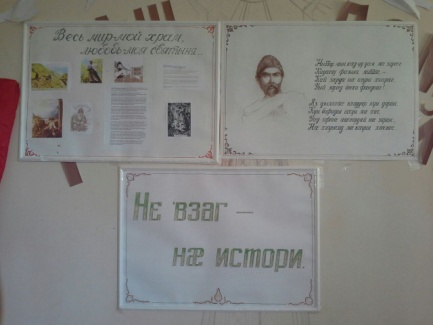 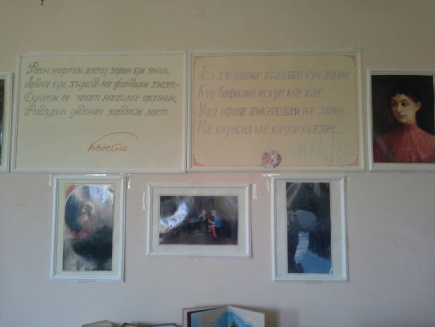 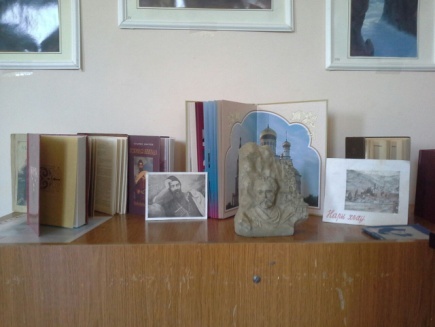 Звучит осетинская музыка. Дети заходят в зал и становятся полукругом.       Вед:      Рагон нæртон  лæгау зарын куы зонин,                                                                           Арвмæ  куы  хъуысид  мæ  фæндыры  хъазт                                                                                                     Дунеты сеппæт мæхимæ æрхонин,                                                                                                               Радзурин  цын мæ  зæрдæйы маст.    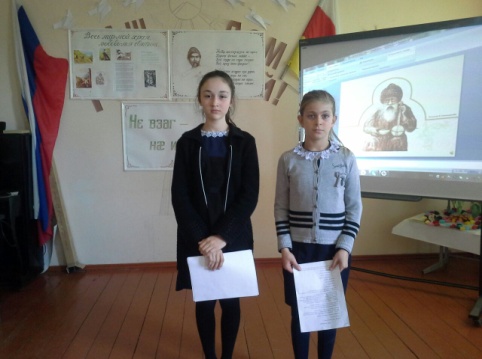              В ходе мероприятия  учащиеся  рассказали о творчестве Хетагурова, читали стихотворения на  осетинском и русском  языках. Были  показаны  инсценировки басен               К. Хетагурова.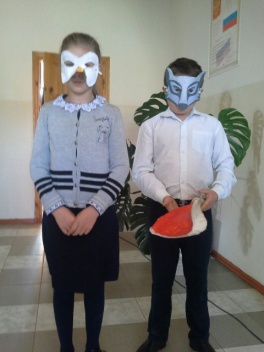      Были показаны слайды, звучали песни. Учащиеся начальных классов исполнили песню «Наш Коста».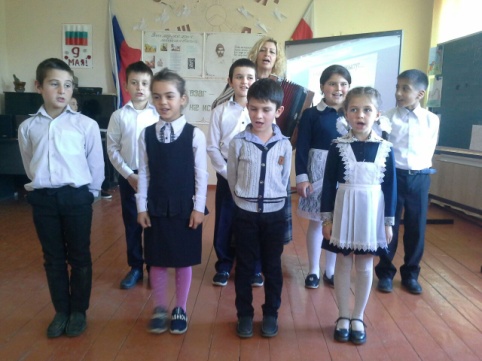 Провели конкурс на лучшего чтеца « Осетинской лиры».   Лучшие чтецы были награждены грамотами.. 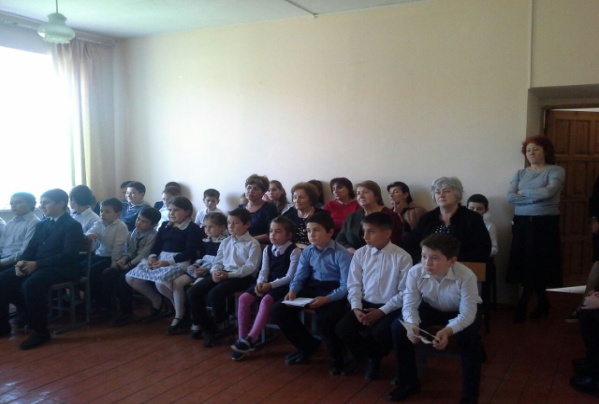 Подготовила мероприятие учитель осетинского языка и литературы Санакоева С.М.